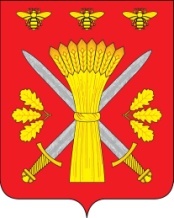 РОССИЙСКАЯ ФЕДЕРАЦИЯОРЛОВСКАЯ ОБЛАСТЬАДМИНИСТРАЦИЯ ТРОСНЯНСКОГО РАЙОНАПОСТАНОВЛЕНИЕот  22 февраля  2022 г.                                                                           № 26                                         с.ТроснаОб организации временного социально-
бытового обустройства лиц, вынужденно покинувших 
территорию Украины и временно пребывающих 
на территории  Троснянского района
          В соответствии с Постановлением администрации Троснянского района от 29.01.2014 № 19 (с изменениями от 03.12.2021 № 305) определены пункты временного размещения (далее – ПВР) №1 и № 2. Пункт на базе БОУ ТР ОО «Октябрьская СОШ»: 303464 Орловская область Троснянский район, пос. Рождественский д. 9 с количеством мест 22 человека как ПВР для лиц, вынужденно покинувших территорию Украины и временно пребывающих на территории  Троснянского района Орловской области.В целях обеспечения временного социально-бытового обустройства лиц, вынужденно покинувших территорию Украины 
и временно пребывающих на территории Троснянского района 
постановляет:1. Организовать Штаб по организации временного социально-бытового обустройства лиц, вынужденно покинувших территорию Украины и временно пребывающих на территории  Троснянского района Орловской области. Утвердить распределение обязанностей согласно приложения 1.2. Определить ответственным по организации временного социально-бытового обустройства лиц, вынужденно покинувших территорию Украины и временно пребывающих на территории  Троснянского района Орловской области начальника отдела ГО ЧС и МР администрации Троснянского района (Бувину С. А.).3. Начальнику пункта временного размещения Илюхиной М. И., главе Пенновского сельского поселения (Глазковой Т. И.): организовать временное размещение и социально-бытовое обустройство лиц, вынужденно покинувших территорию Украины 
и временно пребывающих на территории Троснянского района, в том числе временное размещение, питание и транспортное обеспечение;обеспечить ведение учета и формирование списка лиц, вынужденно покинувших территорию Украины и временно пребывающих на территории Троснянского района, находящихся в пунктах временного размещения 
на территории Троснянского района.4.  Отделу образования администрации Троснянского района (Ерохиной И. В.), отделу организационно-правовой работы и делопроизводства (Лобановой С. В.), отделу сельского хозяйства и продовольствия (Губиной А. А.)  в рамках компетенций и полномочий принять участие по организации временного размещения 
и социально-бытового обустройства лиц, вынужденно покинувших территорию Украины и временно пребывающих на территории Троснянского района.5. Финансовому отделу администрации Троснянского района (Илюхиной С. В.)  после принятия решений Департаментом финансов Орловской области по вопросу источника и объема подушевого финансирования обеспечения за счет средств областного бюджета временного социально-бытового обустройства лиц, вынужденно покинувших территорию Украины и временно пребывающих 
на территории Орловской области в пунктах временного размещения, наладить взаимодействие в рамках полномочий на территории Троснянского района.6.  Рекомендовать БУЗ «Троснянская ЦРБ» (Золотаревой Н. К.): организовать медицинский осмотр лиц, вынужденно покинувших территорию Украины и временно пребывающих на территории Орловской области, перед их направлением в пункты временного размещения 
на территории Орловской области на наличие острых респираторных вирусных заболеваний;осуществить сбор данных о наличии у лиц, вынужденно покинувших территорию Украины и временно пребывающих на территории Орловской области, вакцинации против новой коронавирусной инфекции, провести разъяснительную работу о необходимости ее проведения, организовать проведение вакцинации лицам, ее не имеющим;организовать медицинское наблюдение лиц, вынужденно покинувших территорию Украины и временно пребывающих на территории Орловской области, размещенных в пунктах временного размещения.7. Организовать пункт сбора гуманитарной помощи для эвакуированных граждан из Донецка и Луганска в здании  администрации Троснянского района (ЕДДС).   8. Контроль за исполнением настоящего постановления оставляю за собой.Глава района                                                                А.И.НасоновПриложение 1 к Постановлению                                                                     администрации Троснянского района от ______________________ 2022 г. № ___Распределение обязанностейпо организации временного социально-бытового обустройства лиц, вынужденно покинувших территорию Украины и временно пребывающих на территории  Троснянского района Орловской области№ п/пМероприятияОтветственные1.Организовать временное размещение и социально-бытовое обустройство лиц, вынужденно покинувших территорию Украины и временно пребывающих на территории Троснянского района, в том числе временное размещение, питание и транспортное обеспечениеИлюхина М. И., Глазкова Т. И.2.Подготовка ПВР для размещения лиц, вынужденно покинувших территорию Украины и временно пребывающих на территории Троснянского районаПопрядухин Л.М.3.Мероприятия в рамках компетенцийВолкова Н. Н.Косоухова Г.В.Лобанова С.В.Ерохина И.В.Губина А. А.Илюхина С. В.Сухоставец М. С.4.Мероприятия по согласованию в рамках компетенций Юдин С. Н.Золотарева Н. К.5.Сбор гуманитарной помощи для эвакуированных гражданГлавы сельских поселений, отдел сельского хозяйства и продовольствия